CONVOCATION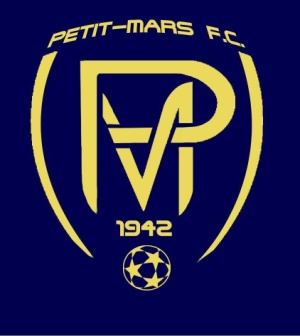 ASSEMBLÉE GÉNÉRALEMesdames, Messieurs, chers licenciés, et sympathisants,Après une d’année difficile et particulière, qui nous a contraints de modifier notre programme habituel, nous vous convions à l’ASSEMBLÉE GÉNÉRALE  qui aura lieu :LE JEUDI  16 septembre au bar du foot à 19H 45Ordre du jour  - Rapport moral                                    -Bilan administratif- Bilan financier                                   - Bilan sportif- Questions diverses- Renouvellement du bureauNous vous rappelons qu’il est impératif d’avoir le quorum pour que  l’AG puisse valablement délibérer, (sinon celle-ci devra être reportée)En cas d’empêchement,  vous pouvez vous faire représenter par un membre du club, muni d’un pouvoir régulier (ci-dessous). Seuls les membres à jour de leur cotisation peuvent participer au vote. Vous pouvez également déposer vos pouvoirs, dans la boite aux lettres de notre secrétaire au 13 rue José Arribas (lotissement en face du complexe sportif)Vous pouvez nous apporter de nombreuses et diverses aides sur de multiples points (administratifs, sponsoring, recherche de lots pour les tombolas, entraîneurs, éducateurs, accompagnateurs…ou bien encore des aides ponctuelles lors de nos grands événements comme les tournois). Nous tenons à vous rappeler que la vie d’un club associatif dépend non seulement de l’implication de ses bénévoles, mais surtout celle de ses licenciés et de leurs parents. Le simple fait de connaitre votre profession pourrait nous aider ponctuellement. Merci de remercier les bénévoles par votre présenceCette assemblée sera clôturée par le traditionnel verre de l’amitié.                                                                                        Co-présidents  Philippe Julienne et Patrice Forget  ________________________________________________________________________________BON POUR POUVOIRJe soussigné………………………………………………………………… Donne procuration à ………………………………………………………. ;Pour me représenter et voter en lieu et place lors de l’assemblée générale de Petit-Mars Football Club prévue pour le jeudi 16 septembre 2021, à partir de 19h45 au bar du foot.Fait pour servir et valoir ce que de droit.                                                            Le…………………...Nom et signature